Załącznik nr 1 – Specyfikacja – ZADANIE 1SCENA: Scena o wymiarach: 10m x 8m,Wymiary powierzchni na scenie (przeznaczone na występ artysty): 8m x 6m,Scena powinna znajdować się min. 30 cm nad poziomem widowni,Po lewej stronie ekranu (z perspektywy widowni) musi zostać zapewniony dostęp do	prądu (doprowadzony np. przedłużaczem),Zapewnienie agregatu z paliwem. NAGŁOŚNIENIE:Dwa głośniki odsłuchowe skierowane w kierunku sceny,Muzyka do występu odtwarzana jest z ekranu. EKRAN:Ekran LED lub projekcyjny o wymiarach 6m x 3m, Sugerowana jakość ekranu to min. P5,Ekran musi zostać zamontowany w centrum, przy tylnej krawędzi sceny,Dolna krawędź ekranu musi przylegać bezpośrednio do powierzchni sceny, ekran  nie	może znajdować się ponad sceną,Ekran musi być nagłośniony,Film wyświetlany na ekranie przygotowany zostanie w formacie .mp4 lub .mov, kodek	MPEG4,Przed ekranem nie mogą znajdować się  żadne przedmioty, ekran musi pozostać w	całości odsłonięty.OŚWIETLANIE:Konstrukcja musi być stabilna, wypoziomowana i wykonana zgodnie z obowiązującymi przepisami BHP. Całość powinna posiadać aktualne atesty.Tył i boki sceny muszą być szczelnie wysłonięte czarnym nieprzeźroczystym materiałem. W oknie sceny nie mogą znajdować się żadne banery, ani inne elementy scenograficzne zasłaniające oświetlenie.Stanowisko realizatora musi znajdować się na podwyższeniu minimum 0,5m. Podest musi być stabilny i zabezpieczony od warunków atmosferycznych, na podeście powinien znajdować się wygodny fotel/krzesło, Niezbędna jest obecność dwóch doświadczonych, dobrze znających system oświetlenia na danej scenie techników z firmy oświetlającej dany koncert, wyposażonych w łączność bezprzewodową.Sprzęt musi być gotowy do pracy na godzinę przed przyjazdem techniki.Konsoleta: GrandMa2 light/full oraz ChamSys MQ80.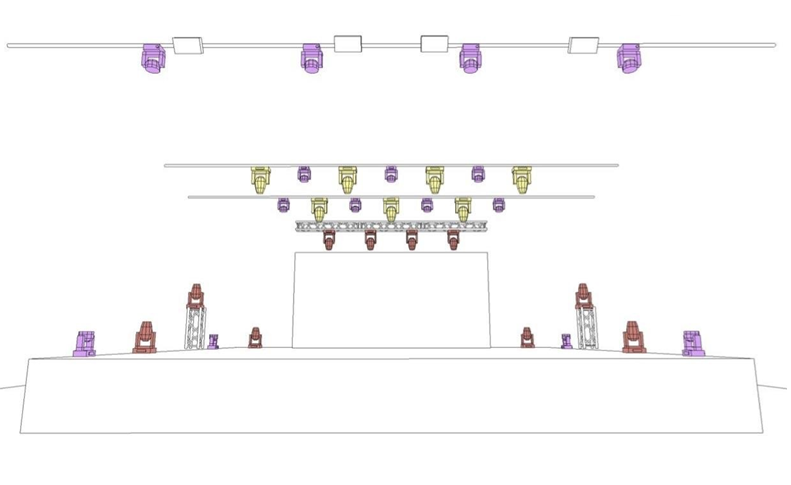 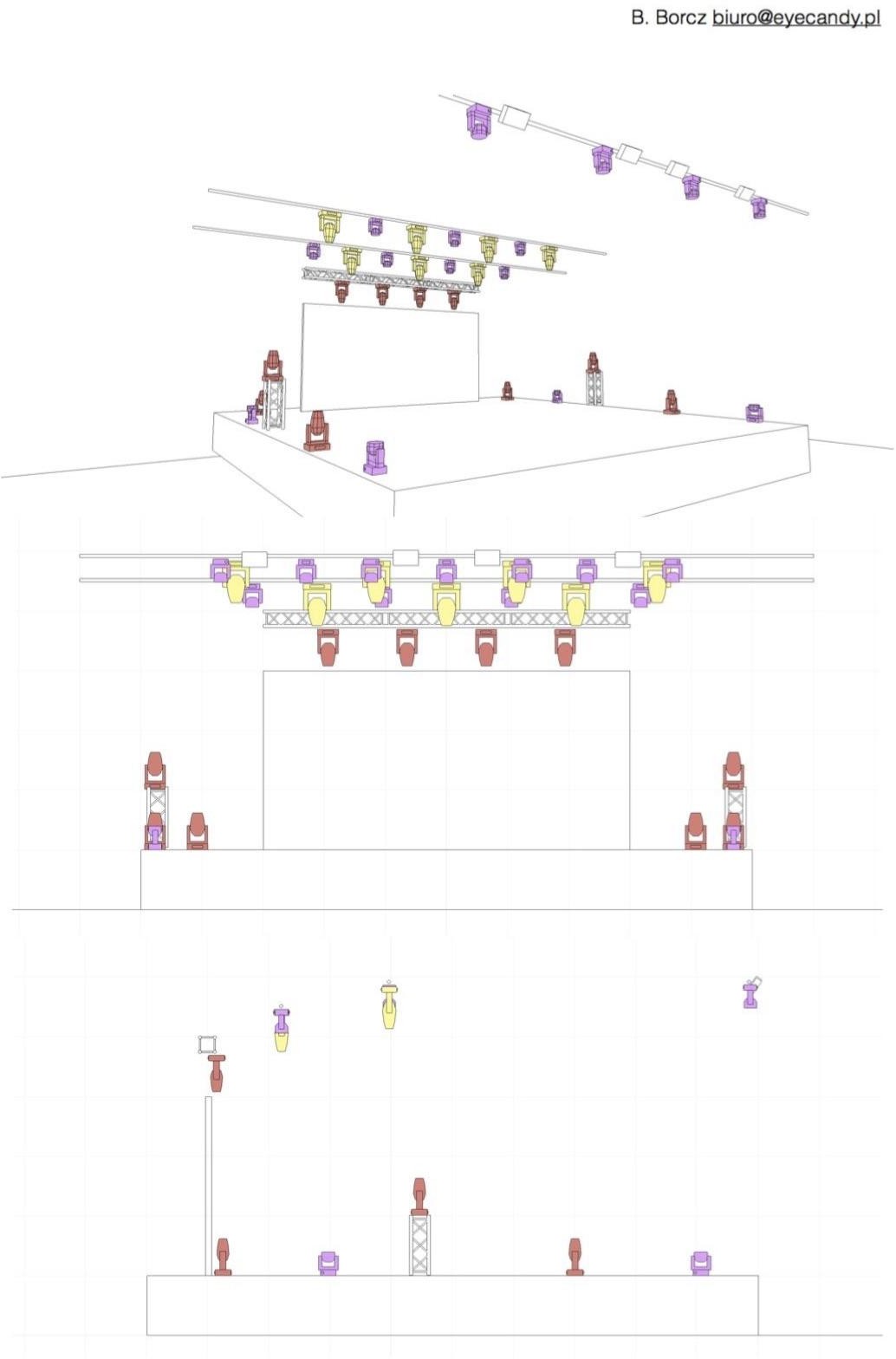 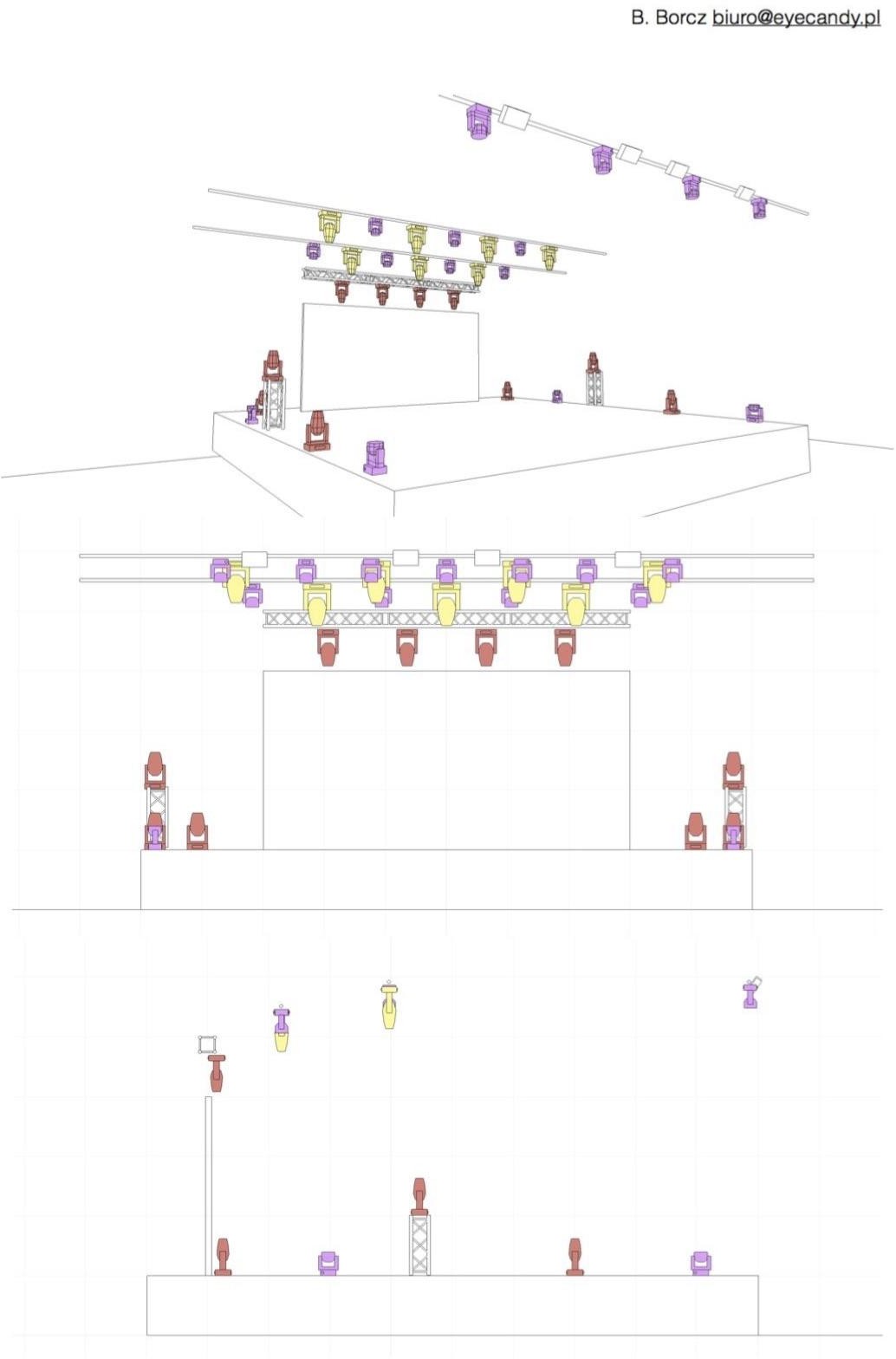 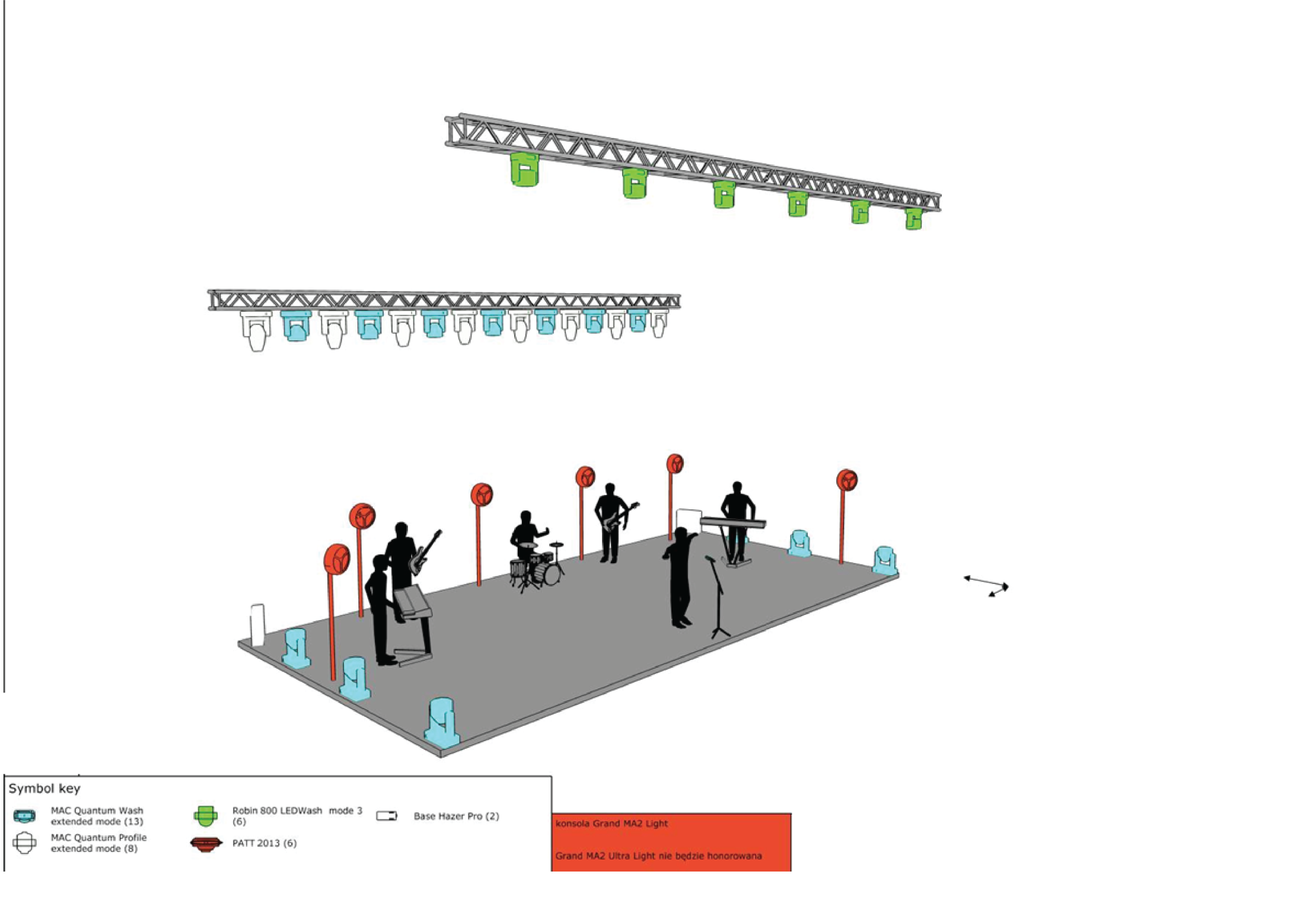 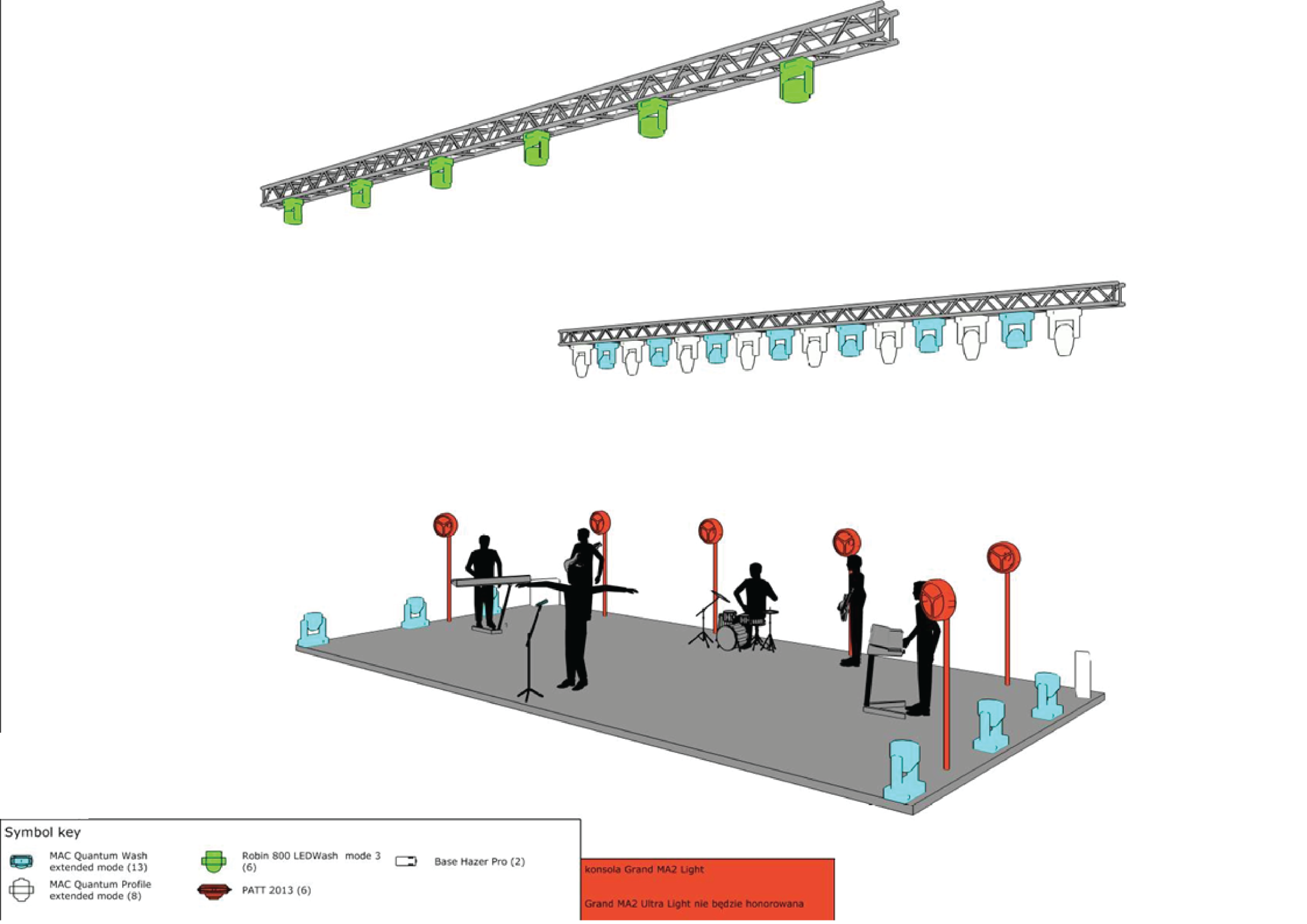 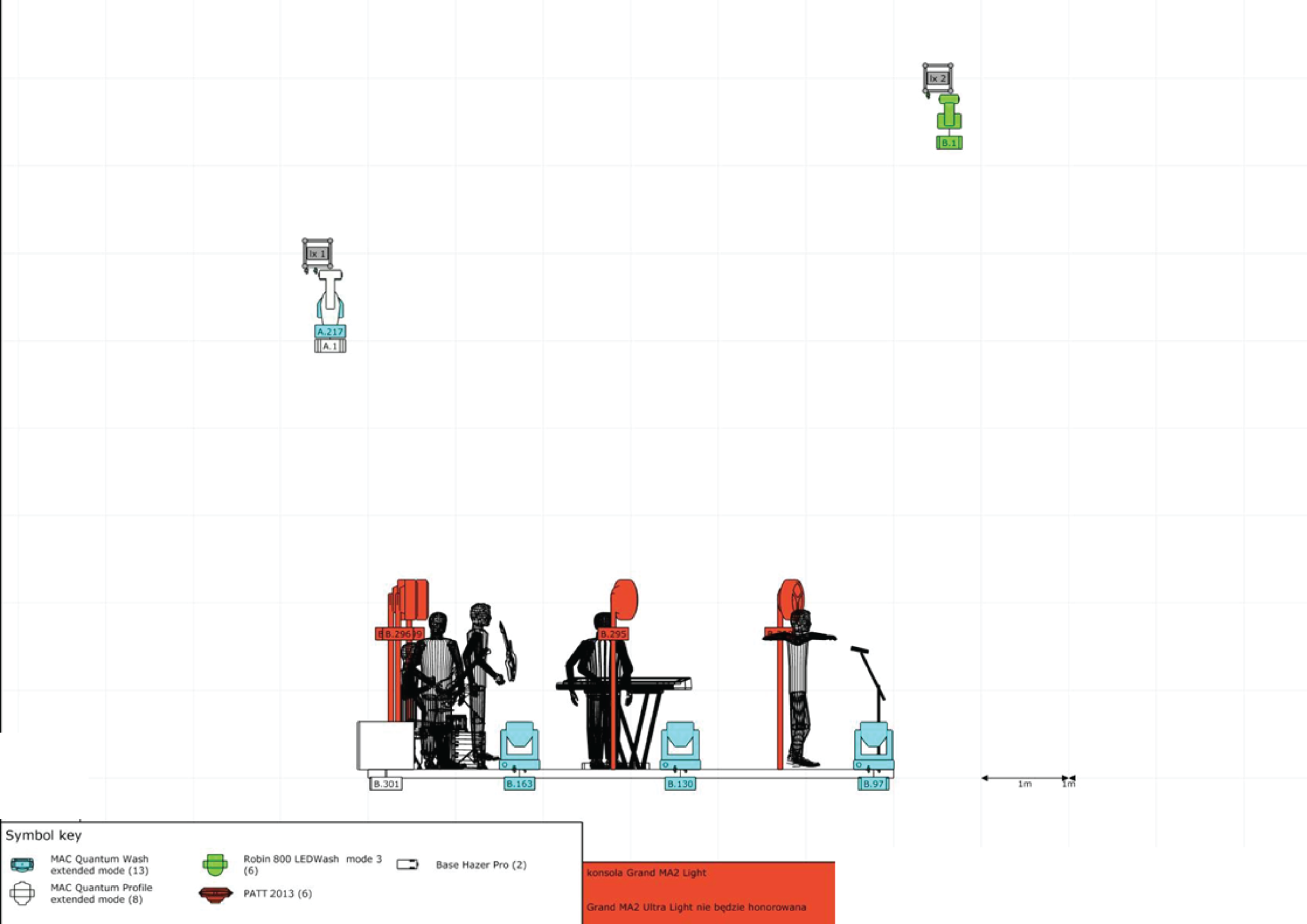 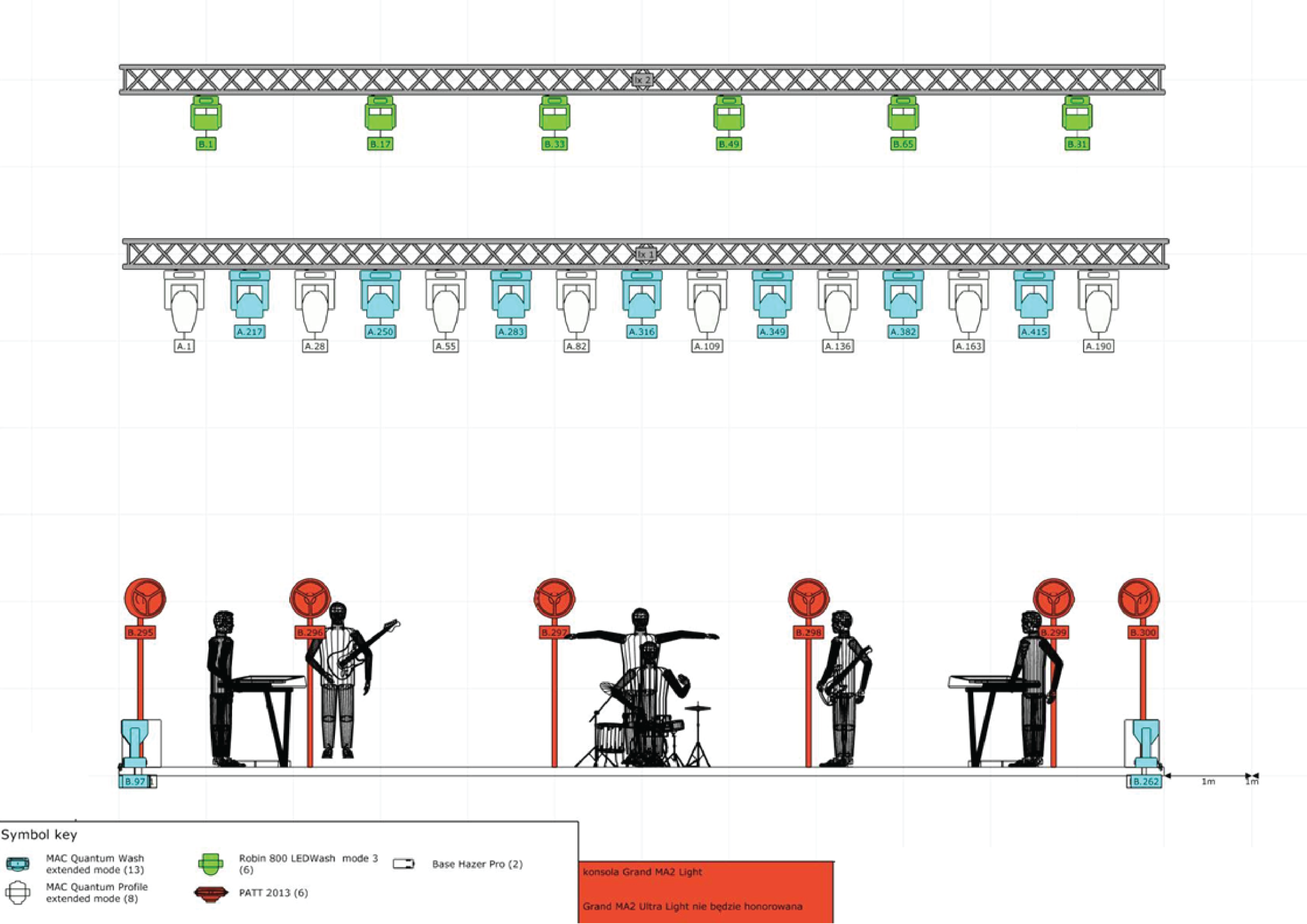 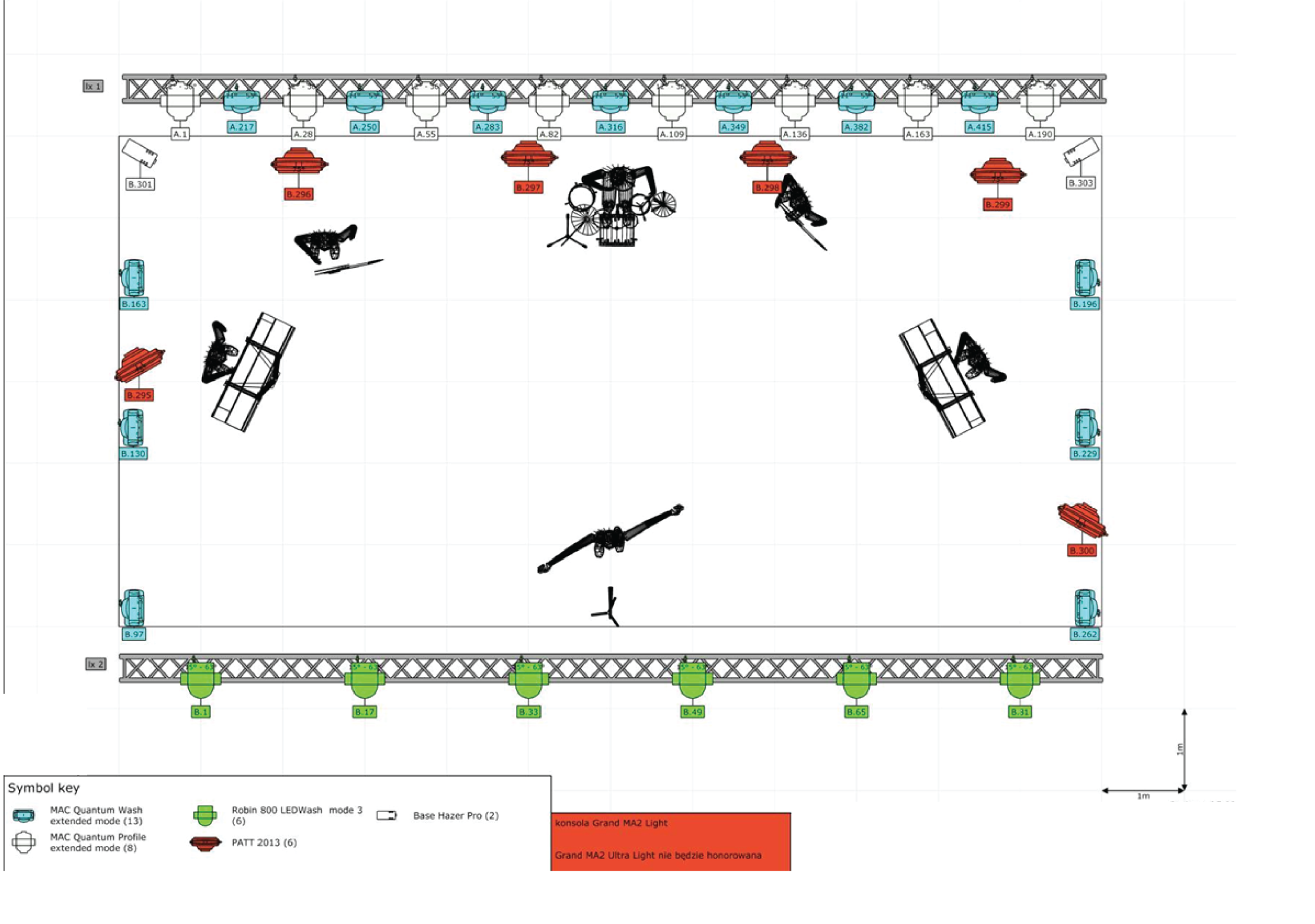 Lp.SprzętIlość1Robe Pointe10 szt.2Hazebase Base Hazer Pro3 szt.3Martin MAC Quantum Profile8 szt.4Martin MAC Quantum Wash13 szt.5Rabe PATT 20136 szt. 6Robe Robin 800 LEDWash15 szt.72lite Blinder DWE4 szt.